嘉義縣政府暨所屬機關「秋之美味—苦楝花下的餐桌」                  環境教育行程表 活動日期：108年9月25日(星期三)注意事項：◎參加人員活動當日請穿著輕鬆舒適，並自備雨具、環保杯筷、毛巾、帽子、長袖上衣(防曬)、請著長褲或長裙為宜(戶外活動)、防蚊藥       時間活動項目活動內容地點08：00～08：30團隊集合人力發展所集合報到創新學院9：00～11：30＊相見歡(分組)咖啡品嘗(星巴克咖啡師) 手沖咖啡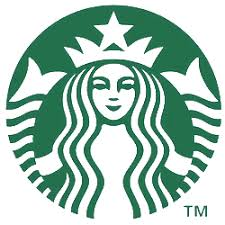 咖啡品嘗(星巴克咖啡師) 手沖咖啡咖啡品嘗(星巴克咖啡師) 手沖咖啡11：30～13：20美食饗宴披薩&歐式自助餐星巴克巴度窯&苦楝花隧道13：20～15：00手作品彩繪香精瓶墘窯休閒陶坊15：00～16：00環境教育用九雜貨店拍片場景暨環境導覽潭墘村社區16：00～16：10交換小卡吃柑仔店用九雜貨店16：10～16：20配對成功鄉長頒獎(用九雜貨店)配對成功鄉長頒獎(用九雜貨店)配對成功鄉長頒獎(用九雜貨店)16：20活動結束，笑意滿滿回家去～活動結束，笑意滿滿回家去～活動結束，笑意滿滿回家去～